Enos John SmithEnos John Smith, born in 1897 in Garston, Hertfordshire, was the son of William and Mary Smith. His father was a gamekeeper and Enos was one of nine children, one of whom died in childhood. In 1911, Enos was thirteen and still at school and the family was living at High Wood, Watford. Enos enlisted in Watford as Private 28050 in the Middlesex Regiment, 12th Battalion. He served on the Western Front and died of wounds on 28 November 1917, aged 20. He was buried at Dozinghem Military Cemetery in Belgium, grave reference XV. E. 4.  He is commemorated on the Bushey Memorial and at St Paul’s Church, Bushey.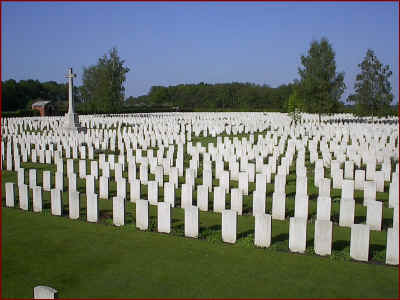 